Анализ воспитательной работы школыза 2021-2022 учебный годВ  2021-2022 учебном году была определена следующая цель воспитания в МБОУ СОШ № 41 – формирование у обучающихся духовно-нравственных ценностей, способности к осуществлению ответственного выбора собственной индивидуальной образовательной траектории, способности к успешной социализации в обществе, личностно-ориентированное обучение и воспитание, направленное на раскрытие, развитие и реализацию интеллектуальных и духовных качеств личности учащихся; стремление к взаимопониманию, взаимодействию, самореализации, обогащенной научными знаниями, готовой к сознательной творческой деятельности и нравственному поведению.Данная цель ориентирует педагогов, в первую очередь, на обеспечение позитивной динамики развития личности ребенка, а не только на обеспечение соответствия его личности единому стандарту. Сотрудничество, партнерские отношения педагога и обучающегося, сочетание усилий педагога по развитию личности ребенка и усилий самого ребенка по своему саморазвитию - являются важным фактором успеха в достижении поставленной цели. Воспитательная система школы основана на интеграции урочной и внеурочной деятельности, взаимодействии школы с культурными и общественными организациями, единого социального заказа семьи, учащихся, общества.Концепция воспитательной системы школы выстраивается с ориентацией на модель выпускника как гражданина-патриота; образованного человека; личность свободную, культурную, гуманную, способную  к саморазвитию. Такой системный подход позволяет сделать педагогический процесс более целесообразным, управляемым, эффективным.Для достижения поставленной цели в области воспитания перед педагогическим коллективом школы были поставлены следующие задачи: - поддерживать традиции образовательной организации и инициативы по созданию новых в рамках уклада школьной жизни, реализовывать воспитательные возможности общешкольных ключевых дел; - реализовывать воспитательный потенциал и возможности школьного урока, поддерживать использование интерактивных форм занятий с обучающимися на уроках; - инициировать и поддерживать ученическое самоуправление – как на уровне школы, так и на уровне классных сообществ; их коллективное планирование, организацию, проведение и анализ самостоятельно проведенных дел и мероприятий; - инициировать и поддерживать деятельность детских общественных организаций (РДШ и «Юнармия»); - вовлекать обучающихся в кружки, секции, клубы, студии и иные объединения, работающие по школьным программам внеурочной деятельности, реализовывать их воспитательные возможности; - организовывать профориентационную работу с обучающимися; - реализовывать потенциал классного руководства в воспитании обучающихся, поддерживать активное участие классных сообществ в жизни школы, укрепление коллективных ценностей школьного сообщества; - развивать предметно-эстетическую среду школы и реализовывать ее воспитательные возможности, формирование позитивного уклада школьной жизни и положительного имиджа и престижа школы; - организовать работу с семьями обучающихся, их родителями или законными представителями, направленную на совместное решение проблем личностного развития обучающихся. Конкретизация общей цели воспитания применительно к возрастным особенностям школьников позволяет выделить в ней следующие целевые приоритеты, соответствующие трем уровням общего образования: 1. В воспитании детей младшего школьного возраста (уровень начального общего образования) таким целевым приоритетом является создание благоприятных условий для: - усвоения младшими школьниками социально значимых знаний – знаний основных норм и традиций того общества, в котором они живут, - самоутверждения их в своем новом социальном статусе - статусе школьника, то есть научиться соответствовать предъявляемым к носителям данного статуса нормам и принятым традициям поведения школьника - развития умений и навыков социально значимых отношений школьников младших классов и накопления ими опыта осуществления социально значимых дел в дальнейшем. К наиболее важным знаниям, умениям и навыкам для этого уровня, относятся следующие: - быть любящим, послушным и отзывчивым сыном (дочерью), братом (сестрой), внуком (внучкой); - уважать старших и заботиться о младших членах семьи; - выполнять посильную для ребѐнка домашнюю работу, помогать старшим; - быть трудолюбивым, следуя принципу «делу — время, потехе — час» как в учебных занятиях, так и в домашних делах, доводить начатое дело до конца; - знать и любить свою Родину – свой родной дом, двор, улицу, город, свою страну; - беречь и охранять природу (ухаживать за комнатными растениями в классе или дома, заботиться о своих домашних питомцах и, по возможности, о бездомных животных в своем дворе; подкармливать птиц в морозные зимы; не засорять бытовым мусором улицы, леса, водоѐмы); - проявлять миролюбие — не затевать конфликтов и стремиться решать спорные вопросы, не прибегая к силе; - стремиться узнавать что-то новое, проявлять любознательность, ценить знания; - быть вежливым и опрятным, скромным и приветливым; - соблюдать правила личной гигиены, режим дня, вести здоровый образ жизни; - уметь сопереживать, проявлять сострадание к попавшим в беду; стремиться устанавливать хорошие отношения с другими людьми; уметь прощать обиды, защищать слабых, по мере возможности помогать нуждающимся в этом людям; уважительно относиться к людям иной национальной или религиозной принадлежности, иного имущественного положения, людям с ограниченными возможностями здоровья; - быть уверенным в себе, открытым и общительным, не стесняться быть в чѐм-то непохожим на других ребят; уметь ставить перед собой цели и проявлять инициативу, отстаивать своѐ мнение и действовать самостоятельно, без помощи старших. 2. В воспитании детей подросткового возраста (уровень основного общего образования) таким приоритетом является создание благоприятных условий для: - становления собственной жизненной позиции подростка, его собственных ценностных ориентаций; - утверждения себя как личности в системе отношений, свойственных взрослому миру; - развития социально значимых отношений школьников, и, прежде всего, ценностных отношений:  к семье как главной опоре в жизни человека и источнику его счастья; к труду как основному способу достижения жизненного благополучия человека, залогу его успешного профессионального самоопределения и ощущения уверенности в завтрашнем дне; к своему отечеству, своей малой и большой Родине, как месту, в котором человек вырос и познал первые радости и неудачи, которая завещана ему предками и которую нужно оберегать;  к природе как источнику жизни на Земле, основе самого ее существования, нуждающейся в защите и постоянном внимании со стороны человека; к миру как главному принципу человеческого общежития, условию крепкой дружбы, налаживания отношений с коллегами по работе в будущем и создания благоприятного микроклимата в своей собственной семье;  к знаниям как интеллектуальному ресурсу, обеспечивающему будущее человека, как результату кропотливого, но увлекательного учебного труда;  к культуре как духовному богатству общества и важному условию ощущения человеком полноты проживаемой жизни, которое дают ему чтение, музыка, искусство, театр, творческое самовыражение; к здоровью как залогу долгой и активной жизни человека, его хорошего настроения и оптимистичного взгляда на мир;  к окружающим людям как безусловной и абсолютной ценности, как равноправным социальным партнерам, с которыми необходимо выстраивать доброжелательные и взаимно поддерживающие отношения, дающие человеку радость общения и позволяющие избегать чувства одиночества;  к самим себе как хозяевам своей судьбы, самоопределяющимся и самореализующимся личностям, отвечающим за свое собственное будущее. 3. В воспитании детей юношеского возраста (уровень среднего общего образования) таким приоритетом является создание благоприятных условий для: - приобретения школьниками опыта осуществления социально значимых дел, жизненного самоопределения, выбора дальнейшего жизненного пути посредствам реального практического опыта, который они могут приобрести, в том числе и в школе:  опыт дел, направленных на заботу о своей семье, родных и близких;  трудовой опыт при реализации проектов, направленных на улучшение школьной жизни;  опыт управления образовательной организацией, планирования, принятия решений и достижения личных и коллективных целей в рамках ключевых компетенций самоуправления;  опыт дел, направленных на пользу своей школе, своему родному городу, стране в целом, опыт деятельного выражения собственной гражданской позиции;  опыт природоохранных дел;  опыт разрешения возникающих конфликтных ситуаций;  опыт самостоятельного приобретения новых знаний, проведения научных исследований, опыт проектной деятельности;  опыт создания собственных произведений культуры, опыт творческого самовыражения;  опыт ведения здорового образа жизни и заботы о здоровье других людей;  опыт оказания помощи окружающим, заботы о малышах или пожилых людях, волонтерский опыт;  опыт самопознания и самоанализа, опыт социально приемлемого самовыражения и самореализации. Работа педагогов по реализации данной программы, направленная на достижение поставленной цели, позволит обучающемуся получить необходимые социальные навыки, которые помогут ему лучше ориентироваться в сложном мире человеческих взаимоотношений, эффективнее налаживать коммуникацию с окружающими, увереннее себя чувствовать во взаимодействии с ними, продуктивнее сотрудничать с людьми разных возрастов и разного социального положения, смелее искать и находить выходы из трудных жизненных ситуаций, осмысленнее выбирать свой жизненный путь в сложных поисках счастья для себя и окружающих его людей. Планомерная реализация поставленных задач позволит организовать в школе интересную и событийно насыщенную жизнь детей и педагогов, что станет эффективным способом профилактики антисоциального поведения школьников. В 2021-2022 учебном году в школе работали следующие кружки: «Подвиг» (руководитель Федосова О.А.), «Экос» (руководитель Салпук В.А.), «Я-Ставрополец» (руководитель О.А. Бурдина), «Юные инспектора движения» (руководитель Батчаева З.С.), «Судомоделизм» (руководитель Куличенко Д.А.), «Игры и творчество терских казаков» (руководитель Козлов Д.А.), «Армейский рукопашный бой» (руководитель Мохов С.Е.), «Занимательная математика» (руководитель: Ярошук А.А.), «Веб-сайт» (руководитель Т.Г. Климченко), «Ритмика» (руководитель Бабченко Ю.А.), «Песни и пляски терских казаков» (руководитель Рабочий В.А.), «История казачества» (руководитель Иванова И.Б.), «Казачий театр» (руководитель Иванова И.Б.), «Волейбол» (руководитель Пикалова М.М.), курсы внеурочной деятельности для 1-4 классов: «Краеведение» (руководители: Шевякова О.М., Селиванова Я.Е., Лукашевич Т.П., Булыгина Н.А.), «Планета здоровья» (руководители: Шевякова О.М., Селиванова Я.Е., Лукашевич Т.П., Булыгина Н.А.), «Занимательная математика» (руководители: Шевякова О.М., Селиванова Я.Е., Лукашевич Т.П., Булыгина Н.А.), «Риторика»  (руководители: Шевякова О.М., Селиванова Я.Е., Лукашевич Т.П., Булыгина Н.А.), «Чудеса аппликации» (руководители: Шевякова О.М., Селиванова Я.Е., Лукашевич Т.П., Булыгина Н.А.).1. Интеллектуально-познавательная деятельность обучающихся.Основной целью данного направления в 2021-2022 учебном году стало развитие интеллектуального и творческого потенциала учащихся, познавательных способностей, формирования положительного отношения к учебе, знаниям, науке через интеграцию урочной и внеурочной деятельности, выбор будущей профессии.В течение учебного года в школе проходили интеллектуальные игры, конкурсы, олимпиады, уроки будущей профессии, тематические классные часы. Кружок-объединение «Я – Ставрополец» посещает 15 человек. За 2021/2022 учебный год проведено 35 занятий. Учащиеся были приглашены в СДДТ на товарищескую встречу-игру среди команд школ города Ставрополя (октябрь 2021, март 2022). Программа помогла старшеклассникам познать себя и других, помогла открыть свои возможности, развить творческую самостоятельность. Ребята научились быстро решать задачи и находить поиски решения проблем, научились вести дискуссии и публично выступать, работать в коллективе и с коллективом, быть организаторами.Ребята в течение года работали над проектом «Дело о 10 старожилах». Воспитанники кружка принимали активное участие в различных городских акциях: акция ко Дню пожилого человека «Мы Вам желаем …» (октябрь 2021 г.), акция «Открытки своими руками ко Дню Матери» (ноябрь 2021 г.); поздравительная акция, посвящённая международному женскому дню «Весенний первоцвет» (март 2022 г.) (изготовили 15 открыток от команды); акция, посвящённая Масленице «Гуляем, народ с Масленицей поздравляем» (февраль 2022 г.) – ребятам было предложено испечь самим блины, изготовить костюм с атрибутами русского народного костюма. В праздничные дни ребята выходили на улицы города Ставрополя и раздавали поздравительные открытки, цветы, воздушные шарики, календари. 2. Патриотическое воспитание.Патриотическое воспитание в МБОУ СОШ № 41 направлено на формирование у учащихся любви к Родине. Приобщение их к традициям и истории Отечества, города, семьи, школы. В сентябре 2021 года был разработан и утвержден план мероприятий. В течение учебного года учащиеся, учителя, родители принимали активное участие в городских и краевых мероприятиях, посвященных годовщине Победы в ВОв. В рамках акции «Материнский пирог солдату» учащимися и педагогическим коллективом в Совет женщин были переданы продуктовые наборы, предметы личной гигиены для солдат, проходящих службу в ВЧ г.Ставрополя.В рамках месячника оборонно-массовой и спортивной работы  в 2021-2022 учебном году были проведены следующие мероприятия:21 января 2022 г. в школе были проведены классные часы, посвященные годовщине освобождения города Ставрополя от немецко-фашистских захватчиков.27 января 2022 г. были проведены уроки мужества, посвященные Дню освобождения города Ленинграда от блокады немецко-фашистских войск. 31 января 2022 г. были проведены тематические классные часы, посвященные Дню памяти жертв Холокоста. 2 февраля 2022 г. были проведены тематические классные часы, посвященные Дню разгрома немецко-фашистских войск в Сталинградской битве.7 февраля 2022 года обучающиеся 8 А класса посетили уникальную передвижную выставку «Поезд Победы».8 февраля 2022 года пионеры 3 А класса почтили память юных героев-антифашистов возложением цветов у мемориального комплекса «Холодный родник». В преддверии Дня защитника Отечества, на основании плана проведения месячника оборонно-массовой и спортивной работы среди классов казачьей направленности были проведены соревнования по дартсу, соревнования по разборке-сборке автомата Калашникова и снаряжению, соревнования по пионерболу, соревнования по баскетболу, соревнования по стрельбе из пневматической винтовки.В преддверии Дня защитника Отечества педагогический коллектив, обучающиеся и родители приняли активное участие в традиционной ежегодной акции «Материнский пирог – солдату».22 февраля 2022 года обучающиеся 5 А класса посетили Музей казачества, где познакомились с историей, традициями и обычаями казачьего народа.В период с 21 по 24 февраля 2022 года для обучающихся 1-11 классов прошли мероприятия, посвященные Дню защитника Отечества: Уроки мужества "Славные защитники Родины", классные часы, конкурсы, уроки семейной истории.С 10 января по 10 марта в нашей школе проходил школьный этап Всероссийских спортивных соревнований школьников «Президентские состязания» и «Президентские спортивные игры». В них приняли участие команды 2-11-х классов нашей школы. В программе Президентских состязаний было: спортивное многоборье (сгибание и разгибание рук в упоре лежа, подъем туловища из положения лежа, прыжок в длину с места наклон вперед из положения сидя), теоретический и творческий конкурс, а в программе Президентских спортивных игр присутствовали баскетбол и волейбол.В период с 03 по 09 декабря в учреждении была проведена тематическая патриотическая неделя "Герои Отечества".В течение отчетного периода заместителем директора по ВР Моховым С.Е. систематически проводились практические занятия с юнармейцами по строевой подготовке, сборке-разборке АК-102. Члены юнармейского отряда и обучающиеся классов казачьей направленности принимали активное участие в районных, городских соревнованиях по стрельбе, военно-спортивному многоборью, спортивному ориентированию. Особое мастерство, навыки и выдержку юнармейский отряд проявил в несении службы на Посту №1 у Мемориала «Вечная Слава».В 2021-2022 учебном году в состав кружка «Подвиг» входили 16 человек.Учащиеся кружка самостоятельно собирают информацию, подбирают материал по определённым темам, а потом делятся полученными знаниями с другими учениками при помощи сообщений, презентаций, стендов, таким образом, включаясь в процесс обучения, а также принимают участие в подготовке и проведении линеек и митингов, посвящённых значимым датам.В работе дети используют различные методы: консультации, беседа, сообщения, показ презентаций, сбор информации, оформление стендов, выпуск стенгазет, экскурсии, встречи с ветеранами ВОв, Уроки мужества, линейки.В процессе деятельности кружка школьники получают первоначальные знания об организации и ведении музейного дела и экскурсий, у них формируются познавательная потребность в освоении исторического материала, умения и навыки общения во время подготовки мероприятий и оформления экспозиций, вырабатываются нравственные качества, стремление расширить и углубить знания о родном городе и крае.Члены кружка могут практически использовать свои знания, полученные на занятиях кружка, на уроках литературы, обществознания, истории, географии, а также в быту.За текущий учебный год учащиеся кружка «Подвиг» участвовали и подготовили:- тематические классные часы- экскурсии по городу Ставрополю - обзорные и тематические экскурсии (школьная комната «Боевой Славы»)- мероприятия, посвященные освобождению г. Ставрополя от немецко-фашистских захватчиков - оформление стендов - участие в онлайн-мероприятиях, посвященных годовщине победы в ВОв.Задачи, поставленные перед кружковцами в течение учебного года, реализованы.В 2021-2022 учебном году необходимо усилить  работу:-  классных руководителей по оказанию адресной помощи ветеранам ВОв;-  клуба «Подвиг» по формированию фонда Уголка Боевой Славы по истории ВОв, истории города, школы;  сбору материалов об учителях и выпускниках школы, внесших особый вклад в развитие школы, города, страны;- активизировать работу группы «Поиск», с целью более тесного общения с ветеранами, тружениками тыла;- юнармейскому отряду увеличить количество организуемых и проводимых мероприятий военно-спортивного направления для учащихся среднего и начального звена школы. 3. Гражданско-правовое воспитание.В современных условиях одним из важнейших приоритетов обновления содержания образования является модернизация и развитие гражданско-правового воспитания. Основная цель данного направления - это осмысление учащимися себя как гражданина общества: усвоение прав и обязанностей, основ национальной культуры, формирование правил поведения, изучение правовой культуры. Формирование основных нравственных правил и идеалов, понятие добра и зла, культуры общения, этнической и социальной толерантности, коммуникативных компетентностей на межкультурном уровне. Особое внимание в прошедшем  году уделялось профилактическим мероприятиям в сфере экстремизма, терроризма; изучения прав и обязанностей детей и подростков. По данным вопросам проведены классные часы, родительские собрания, оформлены стенды, разработаны и розданы памятки. Ко Дню солидарности в борьбе с терроризмом, в целях формирования у учащихся нравственных ценностей, воспитания патриотизма, гражданственности, толерантности, неприятия терроризма и его идеологии, экстремистских проявлений в школе были проведены тематические классные часы для обучающихся 1-11 классов.19 октября 2021 года, в Единый день выборов лидеров ученического самоуправления, прошли выборы Президента школы. Президентом была избрана обучающаяся 9 класса Варданян Ангелина.В период с 3 по 8 декабря 2021 года для обучающихся 1-11 классов были проведены "Уроки доброты", посвящённые Дню толерантности, Международному дню инвалидов и Дню добровольца (волонтёра) в России.С 8 по 10 декабря 2021 года с обучающимися были проведены беседы и игровые мероприятия, посвящённые Дню Конституции.24 января 2022 года для обучающихся 8 Б класса был проведён открытый урок по ОБЖ на тему: "Профилактика терроризма и экстремизма в молодёжной среде".В течение учебного года прошли неделя и месячник правовой грамотности, где приняли участие учащиеся 1-11 классов, социальный педагог, инспектора ОПДН и ГИБДД. ПЛАН проведения мероприятий в рамках месячника правовых знаний в 2021-2022 учебном году	В школе проводится активная работа по профилактике терроризма, идеологии терроризма и экстремизма. В марте проведены классные часы в 1-11 классах по темам «Мы разные, но мы вместе», «Что такое толерантность?», «Мы против терроризма». Также проведены беседы для обучающихся 7-11 классов с участием инспектора ОП № 2 Октябрьского района, представителей семинарии. Памятки по противодействию терроризму, экстремизму для педагогов, обучающихся размещены на стенде, на сайте школы. Проведен ряд мероприятий по формированию бесконфликтных семейных отношений между учащимися и их родителями. Проведены беседы по профилактике внутрисемейных конфликтов и создания безопасной и благоприятной обстановки в семье. С учащимися 5-11 классов социальным педагогом Тепляковой С.В. велась  работа по профилактике преступлений и правонарушений. Педагогическим коллективом, совместно с закрепленным инспектором ОП № 2 г. Ставрополя систематически проводились мероприятия по профилактике курения и алкоголизма, беседы о вреде психоактивных веществ, профилактике безнадзорности и беспризорности. В целях защиты прав и законных интересов детей и подростков в  МБОУ СОШ № 41 работает  Уполномоченный по правам ребенка.Как известно, состояние защиты прав и законных интересов несовершеннолетних является одним из индикаторов нравственного и социального состояния общества и государства, а институт Уполномоченного по правам ребенка является структурой, призванной обеспечить контроль  работы системы органов, уполномоченных государством на защиту прав ребенка, и эффективным механизмом, позволяющим ребенку защитить свои права.Так, одним из основных направлений деятельности Уполномоченного по правам ребёнка МБОУ СОШ № 41 является  сохранение прав детей и подростков. В 2021 – 2022 учебном году Уполномоченный по правам ребенка проводил работу с учащимися, родителями, педагогическим коллективом.	Основными целями деятельности школьного уполномоченного в 2021-2022 учебном году были:- защита прав и законных интересов ребенка в учреждении;- формирование правового пространства в учреждении;- формирование правовой культуры и правового сознания участников образовательного процесса;- формирование личности, способной к социализации в условиях гражданского общества;- совершенствование взаимоотношений участников образовательного процесса.Основными задачами школьного уполномоченного являлось следующее:- всемерное содействие восстановлению нарушенных прав ребенка;- профилактика нарушений прав ребенка;- оказание помощи родителям, законным представителям в трудной жизненной ситуации их детей, в регулировании взаимоотношений в конфликтных ситуациях;- содействие правовому просвещению участников образовательного процесса.Основной формой работы  с учащимися была индивидуальная консультация.В течение отчетного периода велся личный приём несовершеннолетних, рассматривались их жалобы и заявления, оказывалась методическая и практическая помощь. Принимались меры по устранению выявленных фактов нарушения прав и законных интересов детей и подростков. 	Среди тех, кто обращался к Уполномоченному, представляя интересы несовершеннолетних, были родители, дедушки, бабушки, опекуны и педагоги.	С целью правового просвещения учащихся, их родителей, а также лиц их заменяющих Уполномоченный по правам ребенка проводил личные встречи с детьми и их родителями, «круглые столы», рабочие совещания с учителями, использовал ресурсы интернета. В прошедшем учебном году были проведены внеклассные мероприятия, разработаны памятки родителям и детям о правах и обязанностях родителей и их несовершеннолетних детей.Проведя статистический анализ  работы Уполномоченного по правам ребенка в 2021-2022 учебном году можно  выделить следующее:Уполномоченным по правам ребенка было принято 8 граждан. Дано свыше 10 правовых консультаций. С участием Уполномоченного проведено более 7 мероприятий. За указанный период  Уполномоченный по правам ребенка совместно с социальным педагогом, педагогом-психологом, классными руководителями  посетили более 25 семей.Содержание обращений к Уполномоченному по правам ребенка по вопросам защиты прав детей касались различных сфер жизнедеятельности учащихся и их семей.В течение всего времени администрация школы  оказывала всяческое содействие деятельности школьного Уполномоченного, создала условия для работы и повышения ее эффективности.В целом работу в данном направлении можно считать удовлетворительной. 4. Казачья направленность В МБОУ СОШ № 41 в сентябре 2012 года был открыт первый класс казачьей направленности.  На данный момент в школе существует 2 класса казачьей направленности: 6 а (классный руководитель Мохов С.Е.), 5 а (классный руководитель Козлов Д.А.).Казачье воспитание – это система, которая предусматривает формирование и развитие социально значимых ценностей, гражданственности и патриотизма. В средствах, основанных на казачьих народных традициях, заложены огромные возможности для позитивного воздействия на духовный мир и физическое состояние подрастающего поколения. Учебно-воспитательная и образовательная деятельность казачьего класса направлена на формирование гражданина, которому свойственны:- патриотизм, уважение к истории и культуре Отечества, родному краю, ощущения себя хозяином страны, края, своего населённого пункта;- моральная стойкость, традиционные нравственные ценности, развитие гражданского самосознания, законопослушность, способность отстаивать свои и уважать права других;- политическая культура и способность к осознанному социально-политическому выбору.В 2021-2022 учебном году в учащиеся посещали такие занятия дополнительного образования, как «Игры и творчество терских казаков» под руководством Козлова Д.А., «Армейский рукопашный бой» под руководством Мохова С.Е., «Песни и пляски терских казаков» под руководством Рабочего В.А., «История казачества» и «Казачий театр» под руководством Ивановой И.Б.Анализ работы казачьих классов за 2021-2022 учебный годВ  2021-2022 учебном  году была   определена следующая стратегическая цель: работа в 4-х классах для создания 5 казачьего кадетского класса.Воспитательная система в казачьих классах основана на интеграции урочной и внеурочной деятельности основанной на традициях казачества Юга России, взаимодействии с городским казачьим обществом.Концепция воспитательной системы в классах выстраивается с ориентацией на модель выпускника как  образованного и воспитанного гражданина способного принести пользу обществу и государству, как на военном, так и на гражданском поприще. Такой системный подход позволяет сделать педагогический процесс более целесообразным, управляемым, эффективным.Для достижения поставленной цели в области воспитания перед педагогическим коллективом классов решались следующие задачи: - формирование гуманистических мировоззрений, высокой нравственной, эстетической и физической культуры;- воспитание общечеловеческих ценностей таких как: уважительное отношение учащихся к школе, друг к другу и к себе, терпимость к взглядам другого человека, чуткость, отзывчивость. Воспитание ценности дружбы и товарищества;- гражданско-патриотическое воспитание учащихся. Воспитание гордости за свой народ, уважение к нашей истории и культуре, формирование активной жизненной позиции;- военно-патриотическое воспитание учащихся. Познание основ военной службе, для защиты своего государства и несения военной службы;- развитие школьных традиции, создавая благоприятные условия для всестороннего развития личности учащихся;- создание условий для проявления и раскрытия творческих способностей, развития художественного (эстетического) потенциала личности (организация праздников, конкурсов, творческих проектов);- повышение у учащихся интереса к внеклассной работе;- способствование развитию ученического самоуправления;- воспитание трудолюбия.- формирование потребности здорового образа жизни. Создание условий для физического развития учащихся.- участие в городских и краевых конкурсах и фестивалях.В воспитательной работе используется широкая сеть внеклассных занятий, структура практической, творческой и исследовательской деятельности, интегрированных с учебной деятельностью по следующим направлениям:интеллектуальное развитие учащихся;гражданско-патриотическое и правовое воспитание;военно-патриотическое воспитание;традиционная направленность;спортивно-оздоровительное направление;трудовое и экологическое воспитание;культурно-эстетическое направление;развитие ученического самоуправления;сотрудничество с родителями учащихся.Формы, методы и технологии воспитательной работы.В течение 2021-2022 учебного года в воспитательной работе применялись   разнообразные формы, методы и технологии:технология личностно-ориентированного  воспитания;информационные технологии;здоровьесберегающие технологии;технология  воспитания в сотрудничестве.Использовались разнообразные формы организации воспитательной деятельности: воспитание в процессе обучения; внеурочная деятельность;внутриклассная деятельность;межклассная деятельность; внеклассная деятельность;массовая, общешкольная; работа с семьей и общественностью.	Эти формы реализовались в виде творческих дел, воспитательных мероприятий в системе кадетских традиций.Работа по основным направлениям.Интеллектуально-познавательная деятельность обучающихся.В течение учебного года учащиеся участвовали в интеллектуальных играх, конкурсах и олимпиадах:- олимпиада по истории казачества.Военно-патриотическое воспитание.В рамках месячника оборонно-массовой и спортивной работы  в 2021-2022 учебном году кадеты приняли участие в следующих мероприятиях:- соревнования по дартсу;- военизированная эстафета;- соревнования по стрелковому двоеборью и разборке сборке автомата Калашникова;- несение службы на посту №1 у мемориала Вечная Слава.Гражданско-правовое воспитание.Основная цель данного направления - это осмысление учащимися себя как гражданина общества: усвоение прав и обязанностей, основ национальной культуры, формирование правил поведения, изучение правовой культуры. Кадеты приняли участие в акции «Мир в наших сердцах».Казачья направленность Казачье воспитание – это система, которая предусматривает формирование и развитие социально значимых ценностей, гражданственности и патриотизма. В средствах, основанных на казачьих народных традициях, заложены огромные возможности для позитивного воздействия на духовный мир и физическое состояние подрастающего поколения. Учащиеся активно принимают участие не только в мероприятиях школы, но и участвуют в мероприятиях, проводимых городским казачьим обществом среди казачьих кадетских классов г. Ставрополя: празднование Дня Терского казачьего войска; крестный ход, посвящённый  празднику казанской иконы Божьей матери;«Масленичные гуляния» в парке Победы;день геноцида казачества;праздничные мероприятия, посвященные дню Октябрьского района и города Ставрополя;ознакомление учащихся с современными авторами казачьих произведений.Спортивно – оздоровительное направление.Классы принимали участие:- сдача норм ГТО;- легкоатлетическая эстафета «Золотая осень»;Художественно – эстетическое воспитание.В 2021-2022 учебном году дети принимали активное участие в праздничных мероприятиях, концертных программах:- школьный конкурс «Казачка года».Развитие ученического самоуправления.Развитие и совершенствование системы ученического самоуправления в МБОУ СОШ № 41 ведется с целью включения учащихся в работу школы  как субъекта учебной и воспитательной деятельности.В казачьих классах активно работает правление учебной роты (совет старших кадетов казачьих классов) и кадетский круг (общее собрание кадетов).В целом работу в казачьих классах можно считать удовлетворительной.Выводы и задачи на следующий учебный год:В следующем учебном году необходимо:- провести работу в 4-х классах по набору желающих в 5 казачий кадетский класс;- проводить больше мероприятий совместно с родителями;- усилить мероприятия традиционной направленности.Проводимая работа дала положительные результаты.Воспитанники принимали активные участия в городских и школьных мероприятиях казачьей направленности, где занимали призовые места. Кружковая работа велась в течение всего учебного года.5. Спортивно – оздоровительное направление.Основная задача школы - это создание условий для сохранения и укрепления здоровья учащихся, привитие учащимся навыков здорового образа жизни, формирования осознанного добровольного отказа от вредных привычек. Формирование у учащихся основ безопасного жизнеобеспечения.	Планы классных руководителей предусматривали реализацию целенаправленных мероприятий по укреплению и сохранению здоровья учащихся, пропаганде здорового образа жизни в разделе «Здоровье». Каждым классным руководителем разработан и реализован комплекс мер по охране и укреплению здоровья детей. Он  включает  в себя организацию и проведение каникулярного отдыха детей, инструктажей по правилам техники безопасности, мероприятий по профилактике частых заболеваний, детского травматизма,  наркомании, токсикомании, табакокурения,  встреч родителей и детей с представителями правоохранительных органов, работниками ГИБДД, медработниками, участие в Днях здоровья, спортивных мероприятиях и  праздниках. По итогам уходящего 2021 года 6 класс казачьей направленности под руководством офицера-воспитателя Мохова С.Е. стал победителем в городском конкурсе "Лучший казачий класс среди общеобразовательных организаций города Ставрополя".23 мая 2022 года Ставропольский краевой Дом народного творчества провел вариативную викторину-праздник «Казак без веры – не казак!», участниками которой стали кадеты казачьих классов МБОУ СОШ № 41 г. Ставрополя. Ребята продемонстрировали эрудицию в знании казачьей истории и традициях, где особое внимание было отведено вопросам веры в жизни казачьей общины. Ведь у казаков особое отношение к православию, их отличает особая религиозность, недаром казачество называют «воинством Христовым». А традиции и ценности российского казачества тесно связаны с православием, так как сформировались в тот период, когда Россия была православной державой. В процессе игры юные казачата, смогли расширить свои кругозор, научились логически мыслить и работать в команде. Удивительно, что все три команды «Терцы», «Терек» и «Соколы» проявили блестящие знания основ православной и казачьей культуры, набрав в итоге каждая по 26 баллов. Всем командам были вручены грамоты и ценные подарки от организатора.Обучающиеся классов казачьей направленности, воспитанники казачьей театральной студии "Стодарник" под руководством Ивановой И.Б., стали победителями городского открытого конкурса "Театральный звездопад", в рамках Международного Дня театра.Отчет о проведении месячника здоровья в МБОУ СОШ № 41 г. СтаврополяС целью профилактики дорожно-транспортного травматизма, в  рамках реализации программы по изучению правил дорожного движения в 2021-2022 учебном году во всех классах проводились занятия по изучению правил дорожного движения. Данные занятия велись  в рамках классных часов, программ ОБЖ и окружающего мира. Прохождение программы фиксировалось в  журнале по профилактике ПДД. В 2021/2022 учебном году приказом директора был назначен инструктор по БДД – Батчаева З.С. Она же являлась руководителем отряда ЮИД. В течение учебного года отрядом ЮИД велись занятия с учащимися с пропагандой ПДД по темам «Будь осторожен!», «Как вести себя в общественном транспорте», «История велосипеда». В начале учебного года агитбригада отряда совместно с руководителем провели мероприятие в 1 классах «Посвящение в первоклассники». Было проведено тестирование учащихся 5-11 классов на знание правил дорожного движения. Учащиеся-члены отряда ЮИД приняли активное участие в общегородском поздравлении Движения ЮИД с Днем рождения.	В течение года сотрудники ГИБДД содействовали проведению мероприятий по предупреждению детского дорожного травматизма.В течение учебного года были организованны и проведены дни, недели и месячники, где принимали участие учащиеся, родители, педагоги, специалисты правоохранительных органов и здравоохранения. 	В течение учебного года в школе проводились единые тематические классные часы, дни профилактики курения, алкоголизма, токсикомании и наркомании, День без табака, День памяти погибших от СПИДа, День борьбы с наркоманией и наркобизнесом, Всемирный День здоровья.	Для учащихся 7-11 классов  были проведены классные часы на тему «Взаимосвязь уровня самооценки и употребления ПАВ» с распространением листовок, для учащихся начального звена - уроки-лекции на тему «Здоровый образ жизни».	В рамках декады были проведены уроки «Права человека», тематические классные часы «Я – гражданин России», конкурсы по правовой тематике.В 2021-2022 учебном году необходимо расширить программу спортивно-оздоровительных мероприятий  для учащихся и их родителей; руководителю отряда ЮИД Батчаевой З.С. усилить работу отряда на районном и городском уровнях. 6. Трудовое и экологическое воспитание.В МБОУ СОШ № 41 созданы условия для формирования экологической культуры, экологических взглядов и убеждений учащихся. Экологическое образование в 2021-2022 учебном году включало в себя различную тематику: «Редкие и охраняемые растения Ставропольского края»; «Редкие и охраняемые животные Ставропольского края»; «Многообразие насекомых Ставропольского края»; «Земноводные Ставропольского края»; «Охраняемые виды»; «Урок чистой воды»; «Редкие и исчезающие виды Северного Кавказа»; «Загрязнение природной среды мутагенами и его последствия на территории Ставропольского края» и т.д. В рамках реализации  плана по благоустройству и озеленению школьного двора в течение учебного года педагоги, учащиеся, их родители  1-11 классов участвовали в санитарных пятницах, субботниках. За каждым классом закреплен участок школьной клумбы. Силами учащихся и их родителей были посажены новые растения.  В течение учебного года учащиеся школы принимали участие в акциях «Сохраним природу Ставрополья», «Чистый город», «Каждому скворцу по дворцу». В данном направлении в 2021-2022 учебном году в системе дополнительного образования школы работал  экологический кружок «Экос» под руководством учителя химии и биологии Салпук В.А.  В течение всего года работа велась по нескольким направлениям: изучение природы родного края, фенологические наблюдения, работа на пришкольном участке, экологические игры муниципального уровня.В состав экологического кружка в 2021/2022 учебном году вошли обучающиеся 7 А и 7 Б классов. Все ребята третьего года обучения.           Занятия проходили как в кабинете в форме бесед, лекций, практических занятий, игр, индивидуальных занятий, так в форме экскурсий на свежем воздухе и в дистанционном формате.	Один из основных принципов организации деятельности кружка являлся принцип занимательности. В течение всего периода на занятиях использовались игровые моменты. В связи с тем, что кружок посещали учащиеся младшего возраста, программа была построена таким образом, чтобы можно было учесть интересы и познавательные способности каждого из них.	В этом году члены кружка не принимали участие в городских играх экологической направленности, причина тому – недостаточная пока ещё подготовленность детей.	В целом работу в данном направлении можно считать удовлетворительной.В 2021-2022 учебном году необходимо продолжить работу в данном направлении и усилить работу по благоустройству и озеленению территории.7. Художественно – эстетическое воспитание.В становлении личности учащихся школа большую роль отводит художественно-эстетическому воспитанию, которое способствует развитию творческих задатков, способностей, дарований и талантов. В 2021-2022 учебном году дети принимали активное участие в праздничных мероприятиях, концертных программах. Силами учащихся оформлялись выставки художественного и прикладного творчества. Ко всем тематическим дням, неделям, месячникам оформлялись  коридоры, холл, кабинеты школы. Традиционным конкурсом стал смотр кабинетов и закрепленных территорий, оформленных к Новогодним и Рождественским праздникам.Основными показательными художественно-эстетическими мероприятиями остаются «День знаний», «Вечер встречи выпускников», «Последний звонок», «Выпускной бал».В рамках данного направления в школе в 2021-2022 учебном году  работали   кружки: «Судомоделизм» (руководитель Куличенко Д.А.); «Чудеса аппликации» (руководители Шевякова О.М., Селиванова Я.Е., Лукашевич Т.П., Булыгина Н.А.); «Игры и творчество терских казаков» (руководитель Козлов Д.А.); «Песни и пляски терских казаков» (руководитель Рабочий В.А.); «Казачий театр» (руководитель Иванова И.Б.)Одним из важнейших аспектов воспитательной системы является максимальное снижение негативного влияния социума на личность ученика и использование всех позитивных возможностей краевого центра для развития личности учащихся. Выполняя городскую программу «Школьный абонемент», «Культурный норматив школьника» классными руководителями велась работа по организации досуга учащихся.В 2021-2022 учебном году каждый ребенок посетил выставку, побывал  на экскурсии, также и в режиме «онлайн». На протяжении нескольких лет лидерами в посещении учреждений культуры остаются начальные классы.8. Развитие ученического самоуправления.Развитие и совершенствование системы ученического самоуправления в МБОУ СОШ №41 ведется с целью включения учащихся в работу школы  как субъекта учебной и воспитательной деятельности.Система  ученического самоуправления направлена на создание в школе демократического стиля управления.В 2021-2022  учебном году педагогический коллектив продолжил работу над вопросами организации самоуправления, как на школьном уровне, так и в классных коллективах.             За истекший  период Советом самоуправления школы проведено 8 заседаний, организовано более 11 мероприятий: конкурсов, спортивных соревнований, выставок, праздников. Совет старшеклассников стал отличным помощником в организации и проведении общешкольных КТД.   	В целом, во многих классных коллективах добросовестно работают активы класса,  но еще сохраняются классные коллективы, где самоуправление развито слабо, нет стабильно  действующего актива. Не все учащиеся активно включены в жизнь ученического коллектива, не у всех находится дело по интересу.   	Работу школьного ученического самоуправления за истекший год можно признать удовлетворительной. Советом старшеклассников провести школу актива для учащихся  среднего звена. Усилить работу Совета с младшими классами.Работа с классными руководителями.В состав школьного методического объединения классных руководителей входят 22 педагога 1–11-х классов. В большинстве своем они принимают активное участие в работе методического объединения: выступают с сообщениями, делятся опытом практической работы, проводят открытые классные мероприятия, осуществляют самооценку и оценку работы коллег.	Главными задачами деятельности методического объединения классных руководителей являются следующие:– совершенствование профессионального мастерства педагогов-воспитателей; – освоение современных концепций и педагогических технологий; – обобщение и распространение лучшего опыта воспитательной работы; – поощрение стремления классных руководителей к повышению профессионального мастерства путем самообразования.В качестве основных форм работы для реализации данных задач были определены тематические заседания методического объединения; участие в работе педсовета и совещаниях при директоре; рабочие совещания; смотр портфолио классных руководителей и классных коллективов; открытые воспитательные мероприятия; отчеты о работе; собеседование, знакомство с новинками методической литературы и другие.	В 2021–2022 учебном году на заседаниях методического объединения классных руководителей были рассмотрены следующие вопросы:Организация работы органов ученического самоуправления в условиях современной школы.Взаимодействие школы  с учреждениями культуры, здравоохранения, правоохранительными органами.Интеграция общего и дополнительного образования.Обновление содержания воспитания в школе осуществлялось через:Организацию инновационной деятельности, направленной на повышение качества воспитательного процесса.Реализацию основных направлений национального проекта «Образование»;Пополнение методической копилки.На совещаниях при директоре рассматривались такие аспекты деятельности классных руководителей, как:Работа классных руководителей в свете современных требований к учебно-воспитательному процессу. Работа с учащимися «группы риска». Система поощрения классных руководителей.Важная роль в организации практической работы классных руководителей по обучению и воспитанию детей принадлежит рабочим совещаниям, которые проводятся раз в неделю.Утверждение планов тематических  дней, недель, месячников, декадников.Организация досуга учащихся.Отчет классных руководителей о содержании воспитательной работы за год.Об итогах проверки документации классных руководителей.О проведении открытых классных часов (воспитательных мероприятий).Об эффективности взаимодействия с родителями в целях оптимизации учебно-воспитательного процесса в школе и многие другие вопросы.Важно отметить, что классные руководители осуществляли свою деятельность в тесном взаимодействии с учителями-предметниками, педагогами дополнительного образования. В своей практической деятельности классные руководители руководствовались принципами личностно-ориентированного подхода к учащимся. Он осуществлялся посредством индивидуальных бесед, постоянных и разовых общественных поручений, вовлечения детей в систему дополнительного образования в школе и по месту жительства, подготовку и проведение коллективных творческих дел, работу с семьей, в ходе разнообразной воспитывающей деятельности в школе и вне школы.Работа классных руководителей способствовала повышению инициативы школьников, развитию ученического самоуправления. Мероприятия для детей стали более качественными, интересными, так как классные руководители стали больше использовать современные технологии, в том числе ИКТ. Однако,  открытых внеклассных мероприятий  было проведено очень мало.  Не очень охотно педагоги делятся своим опытом работы с классом. Слабо  пополняется банк педагогических идей. Углублению знаний классных руководителей о методах воспитательной работы, совершенствованию их педагогического мастерства, распространению положительного опыта и созданию нового опыта по воспитанию учащихся способствует также работа по самообразованию, взаимопомощь, а также коллективные творческие дела в классах и в школе. 	В течение учебного года действовала школа молодого классного руководителя. 	С молодыми педагогами прорабатывались вопросы планирования, тематике классных часов, родительских собраний, подготовки КТД, анализа работы, взаимодействия с классным коллективом, ведения документации, режиму работы классных руководителей, критериям оценки деятельности классных руководителей. По многим вопросам проводились индивидуальные беседы и консультации со всеми классными руководителями. 	Общими недочетами по итогам анализа документации классных руководителей были определены следующие: портфолио учащегося пополняется не регулярно. В целом работу классных руководителей можно считать удовлетворительной. Однако в следующем учебном году необходимо внести изменения в воспитательную деятельность школы, согласно выявленным в ходе анализа проблемам и недочетам.  Увеличить количество открытых классных мероприятий.Усилить работу   ученического самоуправления класса.Усилить работу по ведению  портфолио класса, портфолио учащихся.Система дополнительного образования.В 2021-2022 учебном году образовательный процесс в рамках дополнительного образования осуществлялся в формах творческих объединений и мастерских, клубов, секций. Занятия проходили согласно  расписанию.Система дополнительного образования школы, прежде всего, была направлена на формирование у учащихся самостоятельности, развития интеллектуальных, творческих способностей. В 2021-2022 учебном году на базе школы функционировали следующие кружки и секции:В 2021-2022 учебном году продолжили свою работу кружки, секции  прошлых лет и были открыты новые.     	В целом работу дополнительного образования можно считать удовлетворительной.В течение учебного года учащиеся и педагоги  принимали участие в конкурсах муниципального, краевого, всероссийского уровня.  Достижения школы за 2021/2022 учебный год: В следующем учебном году необходимо:- Расширить направления кружковой работы, основной упор сделать на спортивные кружки и секции. Привлечь к работе в школе специалистов дополнительного образования районных ДДТ. - Увеличить количество и повысить качество открытых мероприятий, «мастер-классов» системы ДО.- Увеличить количество участий  в конкурсах, соревнованиях.Работа с родителями.     	Школа и семья – два важнейших воспитательно-образовательных института, которые изначально призваны пополнять друг друга и взаимодействовать между собой.	В течение года в школе велась  работа с родителями, целью которой было дать психолого-педагогические знания через родительские собрания, консультации администрации школы, классных руководителей,  врачей, родительские лектории, индивидуальные беседы об особенностях возраста и методах подхода к воспитанию ребенка, по профилактике, безнадзорности и правонарушений среди несовершеннолетних, сохранению и укреплению здоровья.В прошедшем учебном году классные руководители провели большую работу с родителями. В родительских собраниях  регулярно участвовали учителя-предметники, педагог-психолог, социальный педагог,  специалисты социально-психологического центра, инспектора ОПДН. Формы проведения собраний были различны: беседы, лекции, собрания  с элементами тренинга, организованы круглые столы, открытые мероприятия. В традиционном городском конкурсе «Отцы-молодцы» активное участие приняли папы учащихся. Благодаря активной поддержке родителей в этом учебном году, так же как и на протяжении ряда лет,  решались задачи организации оздоровительных мероприятий, школьных праздников. Сотрудничество с родителями позволяет повысить эффективность образовательного и воспитательного процесса. 	Проведенное анкетирование родителей показывает, что они, как и учащиеся, в целом положительно относятся к школе, доверяют нашим педагогам.В целом, в 2021-2022 учебном году работу с родителями можно признать удовлетворительной.За истекший год было сделано немало, но остаются вопросы,  над которыми необходимо работать.  Уровень посещаемости родительских собраний в некоторых классах остается по-прежнему невысокий, что негативно влияет на поведение учащихся, успеваемость, отсутствие интереса к школьной жизни в целом, нежелание развиваться творчески, физически, интеллектуально, что в свою очередь влияет на рост правонарушений среди детей и подростков. Выводы и задачи на следующий учебный год:Исходя из анализа воспитательной работы, необходимо отметить, что поставленные задачи воспитательной работы на 2020-2021 год можно считать практически  решенными.	Исходя из вышеизложенного, учитывая необходимость совершенствования воспитательной системы  школы, и  на основе тех проблем, которые выделились в процессе анализа, можно сформулировать задачи на будущий учебный год:1. Продолжить работу по повышению научно-теоретического уровня педагогического коллектива в области воспитания детей.2. Обновлять и развивать единую систему школьного и классного ученического самоуправления.3. Усилить работу по охране здоровья учащихся.4. Развивать  внеурочную деятельность учащихся, направленную на формирование нравственной культуры, их гражданской позиции, расширение кругозора, интеллектуальное развитие, на улучшение усвоения учебного материала.5. Продолжать формировать и развивать систему работы с родителями и общественностью.6.  Активизировать участие детей в конкурсах, фестивалях разного уровня.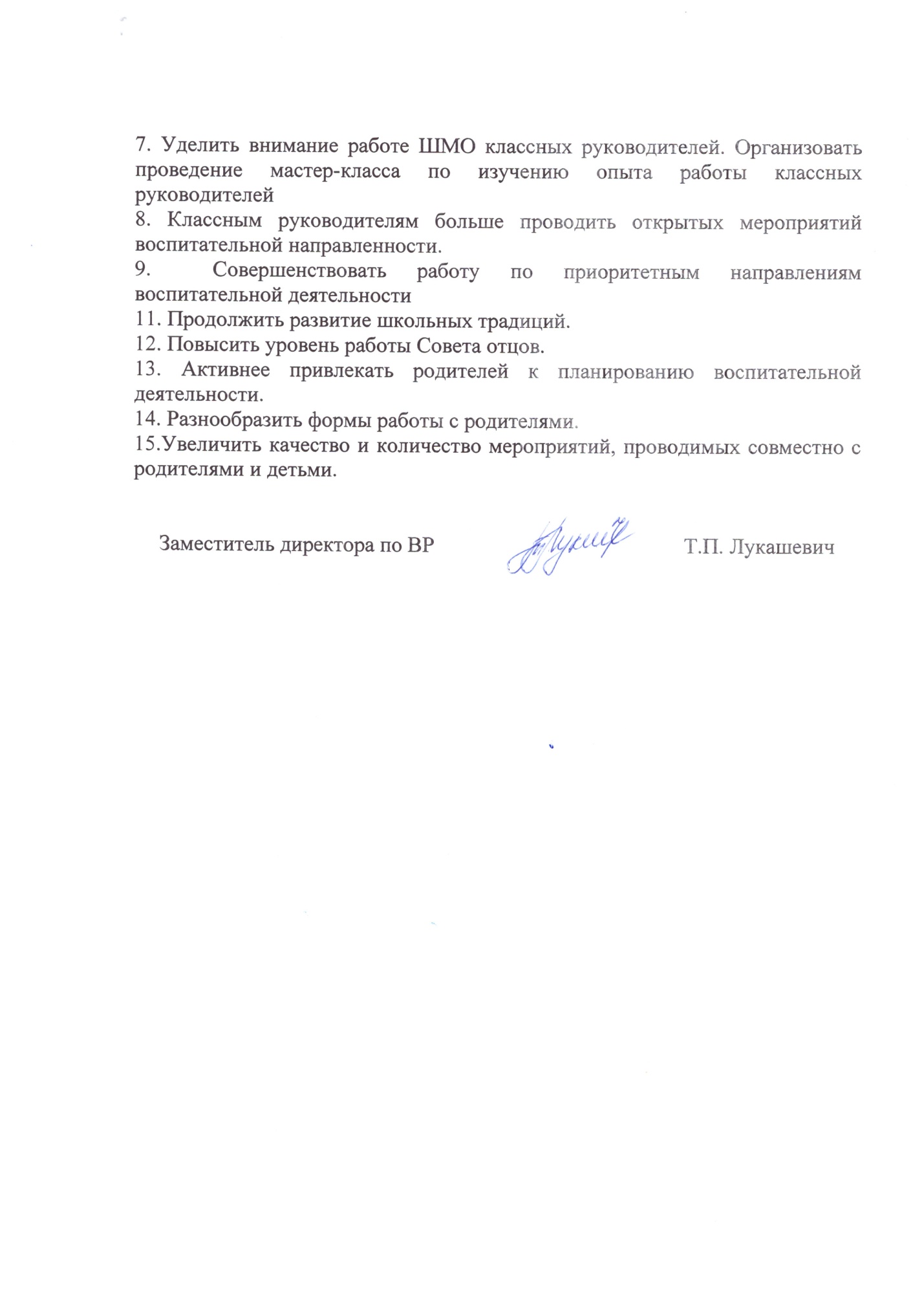 №п/пМероприятияСроки исполненияОтветственный исполнитель1.Размещение информации для родителей и учащихся о законодательстве РФДо 1 мартаОтветственный за информатизацию2.Классные часы по правовому просвещению и профилактике правонарушений среди несовершеннолетних14-19 мартаКлассные руководители3.Единый день правовых знаний в рамках месячника правовых знаний18 мартаЗаместитель директора по ВР, классные руководители4.Правовое просвещение учащихся «группы риска», детей из семей, находящихся в социально-опасном положенииВ течение месяцаСоциальный педагог, педагог-психолог, классные руководители5.Встречи с учащихся с сотрудниками ОПДН ОП №2В течение месяцаШкольный инспектор6.Лекция для старших классов «Административная ответственность за свои поступки»22 мартаИнспектор ОПДН 7.Посещение на дому учащихся, состоящих на разных видах учета, требующих повышенного контроля со стороны педагоговВ течение месяцаСоциальный педагог, педагог-психолог, классные руководители8.Усиление межведомственного взаимодействия с субъектами профилактики правонарушений по решению проблем защиты прав детствапостоянноСоциальный педагогУполномоченный по правам ребёнка9.Встречи уполномоченного по правам ребёнка с родителями, родителями по правовому просвещениюВ течение месяцаУполномоченный по правам ребёнка10.Выпуск стенгазеты «Я и мои права»В течение месяцаУчащиеся начальной школы11.Освещение на сайте общеобразовательного учреждения мероприятий, проводимые в рамках месячникаВ течение месяцаОтветственный за информатизацию№п/пМероприятиеИсполнитель1Оформлены уголки здоровья «Здоровье – главная ценность в жизни!» Классные руководители 2Проведены мероприятия, посвященные Дню здоровья (по отдельному плану) Учителя физической культуры, классные руководители3Проведены викторины по тематике здорового образа жизниКлассные руководители3Проведены минутки здоровья с педагогами на темы «Профилактика переутомления», «Мы за здоровый образ жизни»Педагог-психолог, старший вожатый4Проведены классные часы по формированию навыков у детей безопасного поведения в чрезвычайных ситуациях, в социальных сетях, по профилактике детского травматизма, социально-обусловленных заболеваний, ВИЧ-инфекций, Крымской геморрагической лихорадкиКлассные руководители, старший вожатый, медработники (по согласованию)5Проведены профилактические беседы: «Вся правда о здоровом питании», «Мифы о курении», «Вредные привычки», «Соблюдай режим, он для здоровья необходим», «Здоровая Россия», «Я и мое здоровье», «Моя одежда», «Красивая осанка – залог здоровья»Классные руководители6Организованы фотовыставки «Мы спортивная семья», «Мы за здоровый образ жизни»Классные руководители, старший вожатый7Проведена экологическая неделя «Мир вокруг нас»: КВН по экологии «Дом, где мы живем», классные часы «Праздник Земли», беседы «Не только в гости ждет тебя природа», конкурс рисунков «Красота родной природы»Учителя начальных классов, географии, биологии, старший вожатый8Проведена акция «На субботник дружно, смело для здоровья и для дела!»Заместитель директора по ВР, заместитель директора по АХР, классные руководители9Организованы выставки рисунков «Здоровая планета»Классные руководители, старший вожатый10Организован просмотр видеоматериалов по профилактике употребления психоактивных веществСоциальный педагог, педагог-психолог, классные руководители 7-11 классов11Организован выпуск стенгазет «Мы и спорт – друзья», «Я выбираю ЗОЖ»Классные руководители, старший вожатый12Организовано освещение мероприятий в СМИ, социальных сетях, на официальном сайтеЗаместитель директора по ВР, ответственный за информатизацию№п/пНаправленностьдополнительныхобщеобразовательных программНазваниекружка, секцииФ.И.О.руководителяКлассКол-водетей1Художественно-эстетическая1. Ритмика2. Песни и пляски терских казаков3. Казачий театрБабченко Юлия Андреевна, учитель начальных классовРабочий Виталий Александрович, педагог дополнительного образованияИванова Ирина Борисовна, педагог дополнительного образования35-65-6540402Туристско-краеведческая1. «Я – Ставрополец»2. КраеведениеБурдина Оксана Александровна, учитель русского языка и литературыШевякова Олеся Михайловна, учитель начальных классов, Селиванова Яна Евгеньевна, старший вожатый, Лукашевич Татьяна Петровна, заместитель директора по ВР, Булыгина Наталья Александровна, учитель начальных классов51-4151003Гражданско-патриотическая1. «История казачества»2. Традиции и обычаи терских казаковКозлов Дмитрий Александрович, учитель истории и обществознанияИванова Ирина Борисовна, педагог дополнительного образования55-617404Военно-патриотическая1. ПодвигФедосова Ольга Анатольевна, учитель истории и обществознания6-11255Техническая1. Судомоделизм2. Веб-сайтКуличенко Дмитрий Анатольевич, учитель технологииКлимченко Тимур Георгиевич, учитель физики и информатики5-9111576Физкультурно-спортивная1. «Армейский рукопашный бой»2. ТхэквондоМохов Сергей Евгеньевич, заместитель директора по ВРАлибаев Бахмуд Хавлутдинович, тренер высшей категории, Федерация тхэквондо62-723307Социально-гуманитарная1. «Занимательная математика»2. «Занимательная математика»3. Риторика4. Планета здоровьяЯрошук Алиса Андреевна, учитель математикиШевякова Олеся Михайловна, учитель начальных классов, Селиванова Яна Евгеньевна, старший вожатый, Лукашевич Татьяна Петровна, заместитель директора по ВР, Булыгина Наталья Александровна, учитель начальных классовШевякова Олеся Михайловна, учитель начальных классов, Селиванова Яна Евгеньевна, старший вожатый, Лукашевич Татьяна Петровна, заместитель директора по ВР, Булыгина Наталья Александровна, учитель начальных классовШевякова Олеся Михайловна, учитель начальных классов, Селиванова Яна Евгеньевна, старший вожатый, Лукашевич Татьяна Петровна, заместитель директора по ВР, Булыгина Наталья Александровна, учитель начальных классов91-41-41-4281001001008Естественно-научная1. «Экос»Салпук Валентина Александровна, учитель химии и биологии5-11159Интеллектуально-познавательная1. ЮИДБатчаева Зарема Салиховна, учитель русского языка и литературы82310Декоративно-прикладная1. Чудеса аппликацииШевякова Олеся Михайловна, учитель начальных классов, Селиванова Яна Евгеньевна, старший вожатый, Лукашевич Татьяна Петровна, заместитель директора по ВР, Булыгина Наталья Александровна, учитель начальных классов1-4100Итого1019824№п/пФ.И.О.Класс/должностьНаименованиемероприятия УровеньРезультат1Мартыновский Илья 8 БЭкодиктантвсероссийский3 место2Мочанов Артем 2 АОнлайн-олимпиада по литературе Учи.рувсероссийский1 место3Мартыновский Илья 8 БОнлайн-олимпиада по литературе Учи.рувсероссийский1 место4Котляров Михаил 2 АОнлайн-олимпиада по литературе Учи.рувсероссийский1 место5Саркисян Юрий6 БОлимпиада Учи.ру «Безопасные дороги» для 1-9 классоввсероссийский2 место6Молчанов Артем2 АОлимпиада Учи.ру «Безопасные дороги» для 1-9 классоввсероссийский1 место7Котляров Михаил2 АОлимпиада Учи.ру «Безопасные дороги» для 1-9 классоввсероссийский1 место8Мартыновский Илья8 БОлимпиада Учи.ру «Безопасные дороги» для 1-9 классоввсероссийский1 место9Мартыновский Илья8 БIV открытые командные и личные соревнования по судомодельному спорту (секция «С» - стендовый судомоделизм)всероссийский3 место10Куличенко Дмитрий Анатольевичучитель технологииIV открытые командные и личные соревнования по судомодельному спорту (секция «С» - стендовый судомоделизм), шхуна «Измаил»всероссийскийпобедитель11Куличенко Дмитрий Анатольевичучитель технологииIV открытые командные и личные соревнования по судомодельному спорту (секция «С» - стендовый судомоделизм), коллекция якорейвсероссийскийпобедитель12Мовзалевская Валентина9 классКонкурс «Декоративно-прикладное творчество: Аппликация»международный1 место13Молчанов Артем2 АМежпредметная онлайн-олимпиада «Дино» Учи.ру всероссийский1 место14Котляров Михаил2 АМежпредметная онлайн-олимпиада «Дино» Учи.ру всероссийский1 место15Мартыновский Илья8 БМежпредметная онлайн-олимпиада «Дино» Учи.рувсероссийский1 место16Чекин Глеб6 АМежпредметная онлайн-олимпиада «Дино» Учи.рувсероссийский1 место17Молчанов Артем2 АОнлайн-олимпиада Учи.ру по экологиивсероссийский1 место18Котляров Михаил2 АОнлайн-олимпиада Учи.ру по экологиивсероссийский1 место19Мартыновский Илья8 БОнлайн-олимпиада Учи.ру по экологиивсероссийский1 место20Чекин Глеб6 АОнлайн-олимпиада Учи.ру по экологиивсероссийский1 место21Порублев Артем6 БОнлайн-олимпиада Учи.ру по экологиивсероссийский1 место22Харьковский Никита2 АОнлайн-олимпиада Учи.ру по экологиивсероссийский1 место23Мартыновский Илья8 Б классУрок «Цифры»всероссийскийСертификат с отличием24Баласанян Алина8 БОлимпиада по технологиимеждународный2 место25Губина Александра8 БОлимпиада по технологиивсероссийский2 место26Савченко Мария8 БОлимпиада по технологиимеждународный1 место27Савченко Мария8 БКонкурс декоративно-прикладного творчествавсероссийский1 место28Фунтикова Анастасия8 БОлимпиада по технологиимеждународный1 место29Фунтикова Анастасия8 БКонкурс декоративно-прикладного творчествамеждународный1 место30Полянская Мария Михайловнапедагог-психологКонкурс талантов для педагогов, номинация «Мои педагогические разработки» всероссийский2 место31Рамазанова Фаина6 БОлимпиада по английскому языкумеждународный1 место32Погорелова Ева2 АОлимпиада по английскому языкумеждународный1 место33Заикина Александра3 АОлимпиада по английскому языкумеждународный1 место34Шахбанов Али1 БОлимпиада «Многовековая Югра»всероссийский2 место35Мартыновский Илья8 БОлимпиада «Многовековая Югра»всероссийский1 место36Ковшевникова Вероника1 БОлимпиада Учи.ру «Безопасные дороги» для 1-9 классоввсероссийский1 место37Полещук Валентина1 БОлимпиада Учи.ру «Безопасные дороги» для 1-9 классоввсероссийский1 место38Мицевич Максим1 БОлимпиада Учи.ру «Безопасные дороги» для 1-9 классоввсероссийский1 место39Полещук Валентина1 БОлимпиада «Эра роботов»всероссийский1 место40Шахбанов Али1 БОлимпиада «Эра роботов»всероссийский3 место41Ряполова Вероника4 АОлимпиада Учи.ру «Безопасные дороги» для 1-9 классоввсероссийский1 место42Полуюхта Ярослав4 АОлимпиада Учи.ру «Безопасные дороги» для 1-9 классоввсероссийский1 место43Ряполова Вероника4 АОлимпиада «Многовековая Югра»всероссийский1 место44класс6 АДистанционный фестиваль традиционной казачьей культурывсероссийскийпобедители45Голота Даниил6 АДистанционный фестиваль традиционной казачьей культуры «Казачьи обряды»всероссийскийпобедитель46класс6 А«Лучший казачий класс»городскойпобедители47Сидоренко Максим6 АОлимпиада по истории казачествавсероссийский1 место48Чекин Глеб6 АОлимпиада по истории казачествавсероссийский2 место49Головсченко Вера6 АСоревнования по многоборью спасателейгородскойпризер50Голота Даниил6 АСоревнования по многоборью спасателейгородскойпризер51Мякушкин Тигран6 АСоревнования по многоборью спасателейгородскойпобедитель52Кабан Андрей6 АТрадиционные казачьи игры «Шермиции»городской2 место (стрельба)53Кафян Элина6 АТрадиционные казачьи игры «Шермиции»городской1 место (стрельба)54Ковязина Дарья6 АТрадиционные казачьи игры «Шермиции»городской2 место (рубка)55Погорелов Игнат6 АТрадиционные казачьи игры «Шермиции»городской3 место (лук)56Сидоренко Максим6 АТрадиционные казачьи игры «Шермиции»городской3 место (стрельба)57Сидоренко Полина6 АТрадиционные казачьи игры «Шермиции»городской3 место (рубка)58Мартыновская Ирина Владимировназаместитель директора по УВРТестирование «Информационно-коммуникационные технологии в профессиональной деятельности»всероссийскийпобедитель 2 степени59Мартыновская Ирина Владимировназаместитель директора по УВРВикторина «Общее образование в России и санитарные нормы»всероссийский1 место60Мартыновская Ирина Владимировнаучитель начальных классовТворческий конкурс «Лучшее новогоднее декоративно-художественное оформление окна»всероссийский1 место61Мартыновская Ирина Владимировнаучитель начальных классовОбразовательный марафон «Волшебная осень»всероссийский1 место62Мартыновская Ирина Владимировназаместитель директора по УВРТестирование «Информационно-коммуникационные технологии в профессиональной деятельности»всероссийский1 место63Мартыновская Ирина Владимировназаместитель директора по УВРТестирование «Организация методической работы»всероссийский1 место64Мартыновская Ирина Владимировназаместитель директора по УВРТестирование «Методическая грамотность педагога»всероссийский3 место65Мартыновская Ирина Владимировназаместитель директора по УВРТестирование «Организация работы с обучающимися с ОВЗ»всероссийский2 место66Мартыновская Ирина Владимировнаучитель начальных классовОбразовательный марафон «На встречу знаниям» Учи.рувсероссийский1 место67Мартыновская Ирина Владимировназаместитель директора по УВРТестирование «Внеурочная деятельность, как механизм повышения качества образования»всероссийский2 место68Мартыновская Ирина Владимировназаместитель директора по УВРТестирование «Меры профилактики коронавирусной инфекции в образовательной организации»всероссийский1 место69Мусаева Эльмира Рамазановнаучитель начальных классовТестирование «Методическая грамотность педагога»всероссийский1 место70Мусаева Эльмира Рамазановнаучитель начальных классовТестирование «Современный урок в условиях реализации ФГОС»всероссийский1 место71Пронин Андрей11Именная стипендия администрации города Ставрополягородской-72Пронин Андрей11Кейс-чемпионат школьников по экономике и предпринимательствугородскойпобедитель73Пронин Андрей11Программа фестиваля «Большая перемена»всероссийскийдиплом участника в качестве спикера74команда3 БПроект «Орлята России»всероссийскийучастие75Шуваева Мария10Конкурс работ, посвященный 300-летию со Дня образования органов прокуратурыгородскойПочетная грамота76коллектив обучающихся, родителей и педагогов-Акция «День добрых дел», посвященная Дню добровольца (волонтера) в Россиимуниципальныйблагодарственное письмо77казачий театр «Стодарник»5 А, 6 АДистанционный фестиваль традиционной казачьей культурывсероссийский1 место78Мамудян Эльвин4 БКонкурс рисунков «Есть такая профессия – полицейский»городской3 место79Панасенко Виктория3 АКонкурс рисунков «Есть такая профессия – полицейский»городской2 место80Лукашевич Татьяна Петровназаместитель директора по ВРРеализация программы «Сделай свой выбор: выбери жизнь», внеклассное мероприятие всероссийский1 место81Лукашевич Татьяна Петровназаместитель директора по ВРПроект для родителей и педагогов «Семья! Твой ход!» всероссийский3 место82Лукашевич Татьяна Петровназаместитель директора по ВРПрофессиональный педагогический конкурс «Урок мира. Мы будем вечно помнить вас!» всероссийский1 место83Лукашевич Татьяна Петровназаместитель директора по ВРПрофессиональный педагогический конкурс «Мастер-класс «Твори добро» всероссийский2 место84Лукашевич Татьяна Петровназаместитель директора по ВРКонкурс на лучшую организацию работы по внедрению программы первичной профилактики употребления наркотических и психоактивных веществ «Сделай свой выбор: выбери жизнь» городскойучастник, денежная премия